Smlouva o dílo uzavřená podle ustanovení 631 a násl. Občanského zákoníku v platném znění meziZdravotním ústavem se sídlem v Praze, Jasmínová 37, 106 00 Praha 1() zastoupeným ředitelkou MUDr. Vierou Šedivou, 1č:71009493,bankovní spojení čilá. :2004830000/600 tel: 272653935, fax.: 272655589, e-mail: sekretariat.reditele@zupraha.cz dále jen objednatel na straně jednéaJelínkem Petrem, Krynická 493/5, 180 00 Praha 8, lč: 71094482, DIČ: 0086010060892, bankovní spojení č. účtu 0000513083690257/0100 dále jen provozovatel na straně druhé o rozvozu biologického materiálu, výsledků vyšetření a odběrových souprav.1.Provozovatel bude provádět zejména tyto práce: jízdy podle harmonogramu po Praze i mimo Prahu,  svoz biologického materiálu z jednotlivých zdravotnických zařízení,  rozvoz odběrových souprav a výsledků.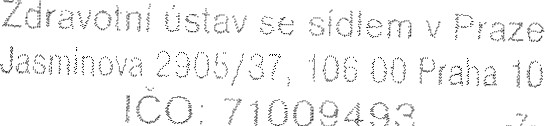 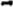 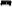 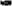 11. Provozovatel se zavazuje: v případě nepřítomnosti nebo osobní nemožnosti ( např.dovolená, nemoc) zajistit vhodného zástupce,  používat vlastní motorové vozidlo a zajistit na vlastní náklady veškeré související náležitosti (pojištění, opravy, dálniční známky),  ujeté kilometry zapisovat do stanovených tiskopisů a před předáním účtárně odběratele je nechat ověřit u stanoveného zástupce objednatele,  biologický materiál přepravovat v chladicích kabelách.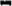 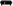 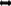 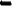 111.Objednatel se zavazuje proplácet převodem na účet provozovatele částky 1().00 Kč za ujetý kilometr. Tato částka může být po dohodě zvýšena s ohledem na aktuální ceny pohonných hmot.Tato smlouva se vyhotovuje ve dvou výtiscích, z nichž po podpisu jedno vyhotovení obdrží provozovatel a jedno objednatel,Smlouva může být mimo dohodu smluvních stran vypovězena ve dvouměsíční výpovědní lhůtě, která začne běžet po doručení výpovědi druhé smluvní straně,V Praze dne 1.9.2008	MUDr. Viera ŠediváPetr Jelínekředitelka Zdravotního ústavuprovozovatel